Table of ContentsOverviewStructural FeaturesMaterials Of Main ComponentsStructural IllustrationPerformance DataInstallation DimensionsStart Up And Shut DownOperational InstructionOverviewApplicationThe CCB type eat hutch slurry pump is developed based on the latest technologies and on experiences of water pump usage in China, and is reliable and easy to maintain. Its life time is much longer than that of screw pump and sump well pump. It is widely used to transfer eat hutch waste slurry, waste water, lipids, etc. Particles sizes up to ¼ of the pump bore size can be transferred due to its anti-clogging structure of large channel. Container type mechanical seal could also be installed for the auxiliary impellers to ensure no leakage while running.Operation ParametersRotation rate: 			980, 1480, 2950 (r/min)Voltage: 				380 VInlet and outlet bore size: 		50 – 300 mmTemperature:			≤ 150 ℃Percentage of solid in the slurry:	≤ 25%Nomenclature of Model NameAn example model name, 100CCB90-25, is used to explain its nomenclature:100 --- Inlet and outlet bore sizeCCB --- Eat hutch slurry pump90 ----- Designed capacity at 90 m3/h25 ----- Designed head of 25 mF ------- An auxiliary impeller sealPerformanceCapacity: 	3 ～720 m3/hHead:	10 ～100 mWork ConditionsTemperature ≤ 150 ℃Percentage of solid in slurry < 25%Viscosity (7 ～23) x 10－6㎡/sDensity < 1800 kg/m3Particle size (diameter) for different bore size (mm)Structural FeaturesCCB eat hutch slurry pump has the following technical advantages:The impeller is of semi-open type, which increases pumping efficiency by 10 ～15% compared with those traditional screw pump or sump well pump, hence the motor power needed could be one grade down which will in return save energy consumption. Furthermore, the impeller is more cavitation-resistant.The sealing system consists of auxiliary impeller sealing and power-off sealing  based on a serial of fluid power, and is designed for frequent start/stop usage.The pump is linked directly to the motor. The impeller rotates clockwise when viewed from the motor end.There is a special desilting case at the bottom of the pump to collect precipitants which cannot be discharged from the outlet but could be removed through the door on the case.Materials Of Main ComponentsStructural Illustration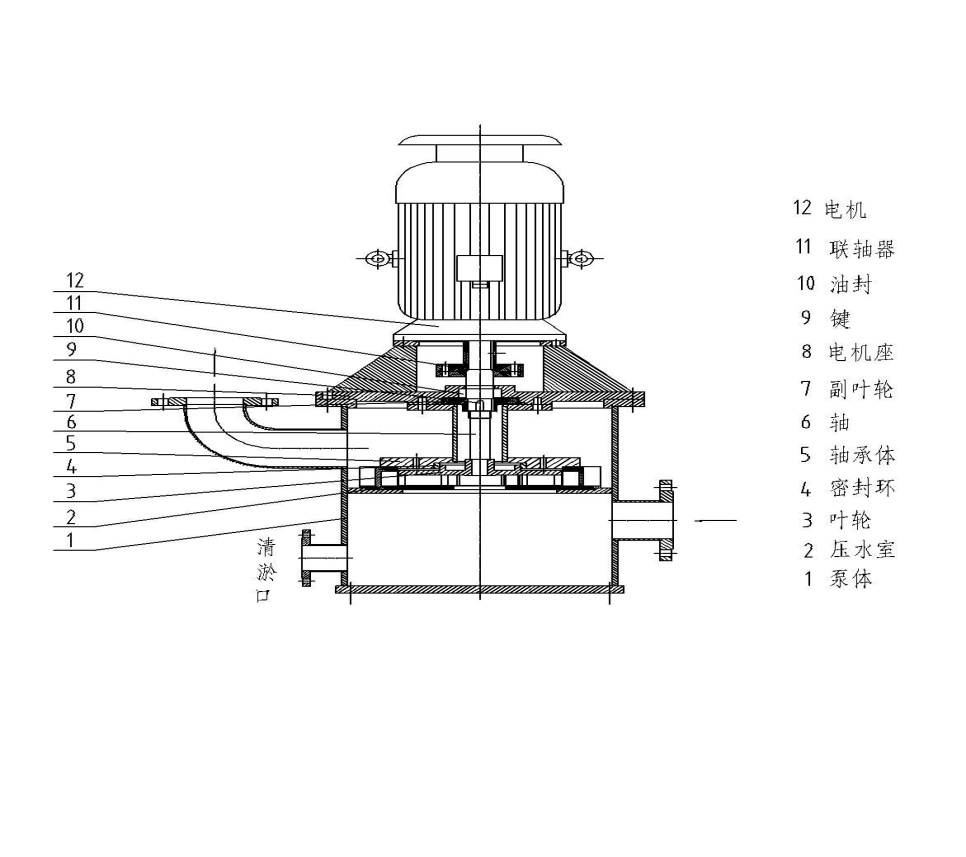 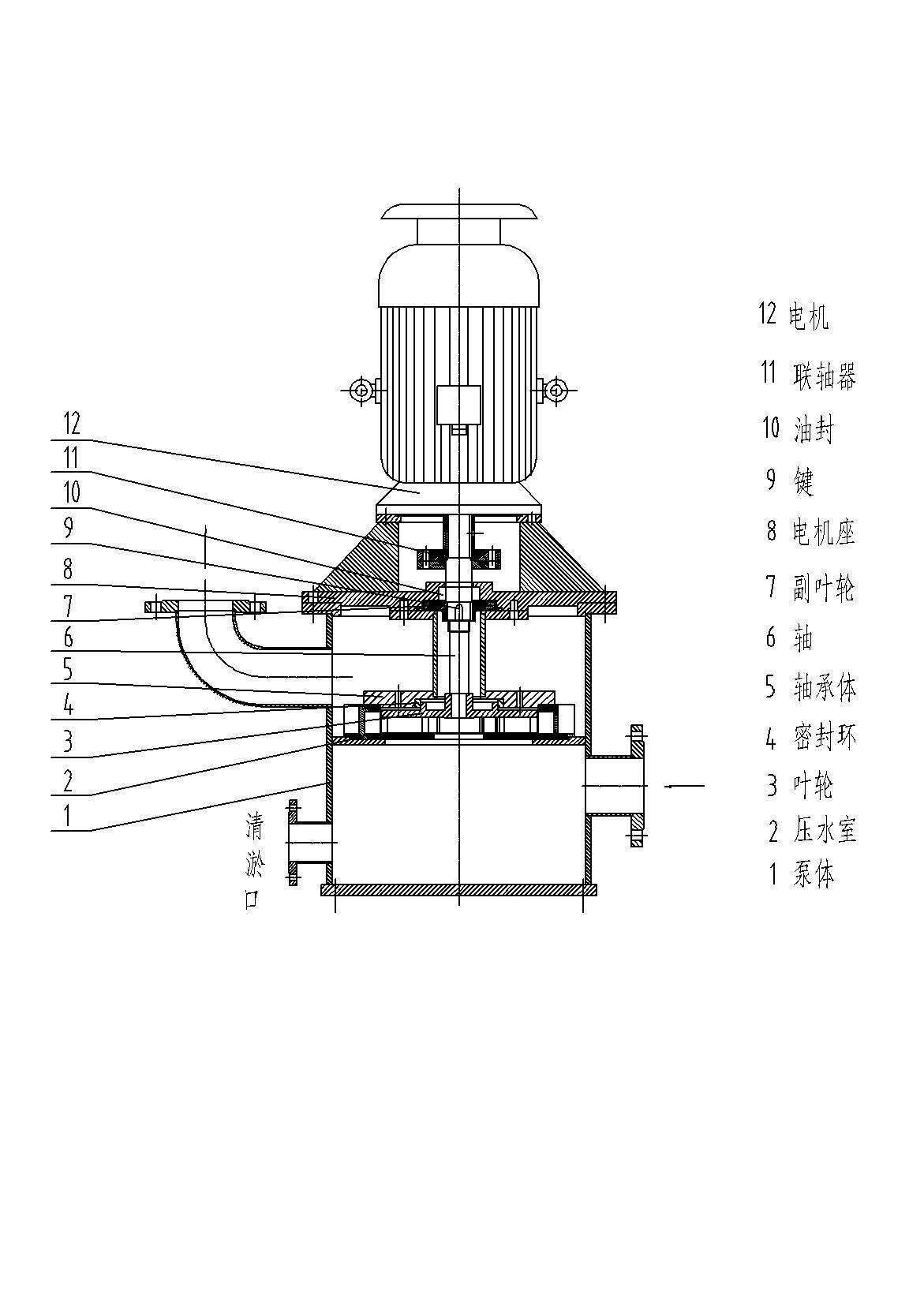 Pump body 2. Pressurized water chamber 3. Impeller 4. Sealing ring 5. Bearing spider6. Shaft 7. Auxiliary impeller 8. Base plate for motor 9. Key 10. Oil sealing 11. Coupling12. MotorPerformance DataInstallation Dimensions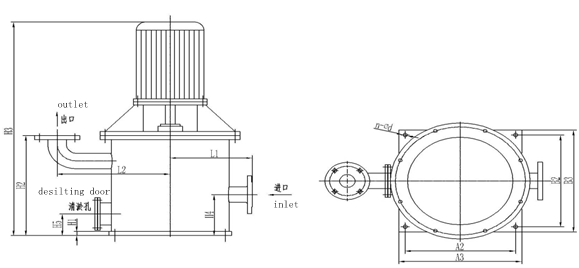 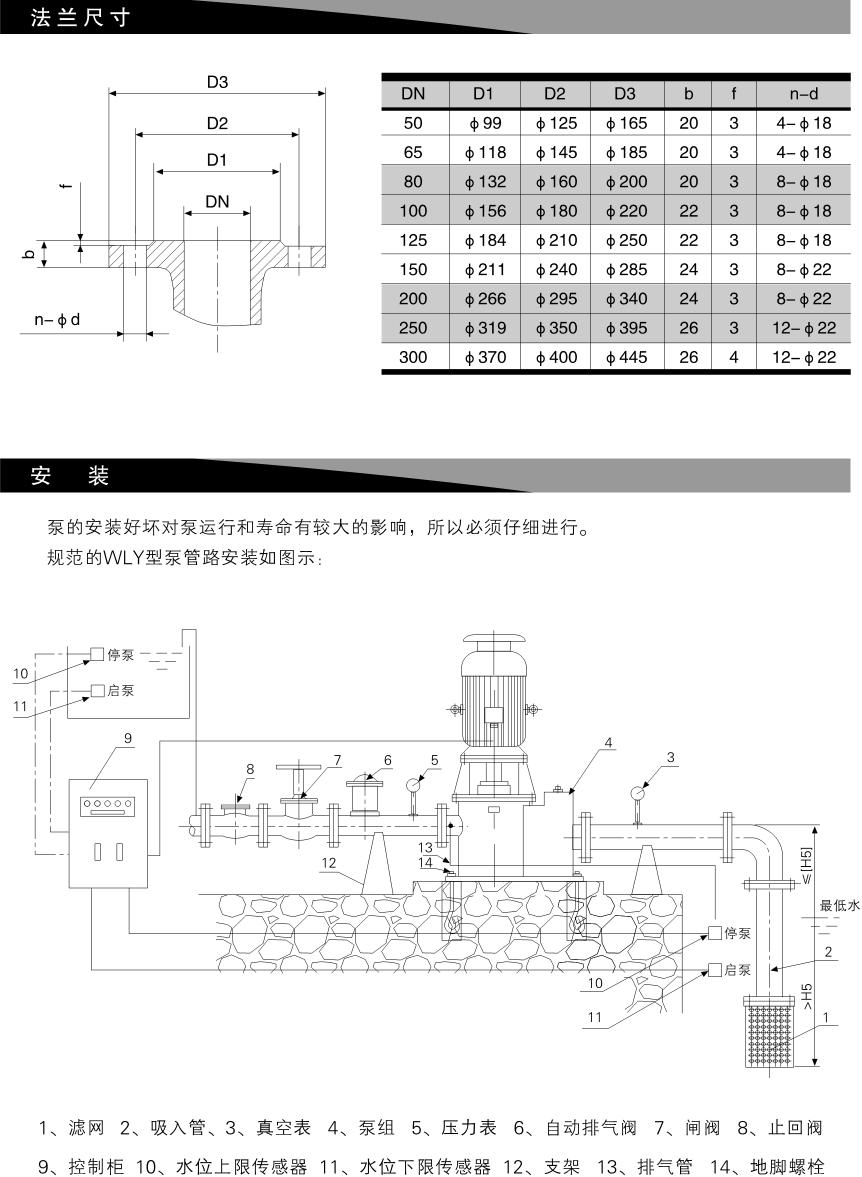 Start Up And Shut DownBefore starting up, check and confirm the rotation direction of the motor is correct and it rotates smoothly.Before starting up, make sure the vacuum gauge and pressure gauge are off. Switch them on when eat hutch slurry is transferred normally.Before starting up, open the exhaust valve or outlet valve to 1/3 position so that gas could be vented during self-suction, and then adjust them to their working positions when eat hutch slurry is transferred normally. Before shutting down the machine, make sure that the outlet valve is already switched off.Operational InstructionThe pump should be filled with eat hutch slurry before the first start. No filling is necessary for subsequent use.If there are crystals/precipitants in the slurry, the pump should be emptied through the draining door if not used for a long time. If used once for a few days, the pump should be switched on for 10 min every 24 hrs to reduce the accumulation of crystals/precipitants. Please make sure that exhaust valve is open when there is bubbles or there is big static fluid column pressure during waste transferring, so that it could accelerate venting out gas and shorten the time of self-suction. When the pump is in automatic mode, an automatic exhaust valve should be installed between the pump and the outlet valve.The pump should be run strictly within its specifications (like capacity, head and the absorption).  The exceeding its capacity will cause cavitation and damages on the motor.Make sure the bearing is well lubricated. Replenish or replace it with No. 3 lithium base grease when 2-pole motor runs over 2000 hrs, 4-pole and 6-pole motors over 4000 hrs.For outdoor usage in winter time, the pump should be kept warm after shut down. Otherwise, empty the pump to prevent frost crack.Bore size5065 - 80100 - 125150 - 200250 -300Particle size< 10< 20< 25< 30< 50Pump bodyImpellerShaftSealing ringAuxiliary ImpellerBearing SpiderBase Plate for Motor1Cr18Ni9TiCr26 alloy1Cr18Ni9TiCr26 alloy1Cr18Ni9Ti1Cr18Ni9TiQ235-A     DataModel CapacityHeadRotation ratePower of ShaftAssociated MotorAssociated MotorEfficiency(η)(NPSH)r   (m)Unit Weight(kg)     DataModel CapacityHeadRotation ratePower of ShaftPowerModelEfficiency(η)(NPSH)r   (m)Unit Weight(kg)     DataModel m3/hmr/minkwkwModel%mkg50CCB8-206.489.621201929500.810.910.924Y112M-24548543.03.03.520065CCB8-506.489.653504829502.02.22.35.5Y132M-24750553.03.03.525065CCB10-208101221201914800.961.11.25.5Y132S-44851553.03.03.5240100CCB30-2524303626252414802.63.03.47.5Y132M-46568703.03.03.0350125CCB150-2590150180302520.6295012.915.316.022Y180-25767634.75.25.7570125CCB135-3280135160363228295013.318.119.730Y200L1-25965624.75.25.7630150CCB180-2510818021627.22523.2148013.618.321.030Y200L-45967653.54.04.5920150CCB200-32120200240343229148018.525.628.737Y225S-46068663.54.04.5970200CCB300-25180300360282522148021.828.831.337Y225S-46371693.84.34.81150200CCB270-3216227032435.23227.8148025.934.637.245Y225M-46068663.84.34.81280250CCB550-2533055063027.12522148037.950.653.275Y280S-46474715.05.56.01860250CCB500-3230050057037.33228.5148048.459.761.575Y280S-46373725.05.56.01950300CCB650-2239065075025222098042.253.456.875Y315S-66373724.04.55.02530ModelL1L2H1H2H3H4H5A2A3B2B3n-φd50CCB8-203354602049010502001054505004505004-φ1865CCB8-503354602049010502001054505004505004-φ1865CCB10-203354602049010552001054505004505004-φ18100CCB30-253354602053711402001054505004505004-φ18125CCB150-253354602055013102001054505004505004-φ18125CCB135-323354602055014202001054505004505004-φ18150CCB180-254305302563014302201255506005506004-φ18150CCB200-324305302563015302201255506005506004-φ18200CCB300-254305702578015802201505506005506004-φ18200CCB270-324306102578016502201505506005506004-φ18250CCB550-254506802597018302501805806305806304-φ18250CCB500-324507302597018302501805806305806304-φ18300CCB650-2245084025115023602501805806305806304-φ18Suction and discharge flangeSuction and discharge flangeSuction and discharge flangeSuction and discharge flangeSuction and discharge flangeSuction and discharge flangeSuction and discharge flangeFlange on desilting caseFlange on desilting caseFlange on desilting caseFlange on desilting caseFlange on desilting caseFlange on desilting caseFlange on desilting caseDND1D2D3bfn-φdDND1D2D3bfn-φd50φ99φ125φ1652034-φ18100φ114φ136φ1602036-φ1265φ118φ145φ1852034-φ18100φ114φ136φ1602036-φ12100φ156φ180φ2202238-φ18100φ114φ136φ1602036-φ12150φ211φ240φ2852438-φ22150φ199φ225φ2652038-φ18200φ266φ295φ3402438-φ22200φ254φ280φ3202238-φ18250φ319φ350φ39526312-φ22250φ309φ335φ37524312-φ18300φ370φ400φ44526412-φ22300φ363φ395φ44024312-φ22